ЧЕРКАСЬКА ОБЛАСНА РАДАГОЛОВАР О З П О Р Я Д Ж Е Н Н Я02.07.2020                                                                                        № 283-рПро відпусткуНІКОЛЕНКО В.М.Відповідно до статті 55 Закону України «Про місцеве самоврядування
в Україні», статей 6, 10, 12 Закону України «Про відпустки», враховуючи рішення обласної ради від 16.12.2016 № 10-18/VIІ «Про управління суб’єктами та об’єктами спільної власності територіальних громад сіл, селищ, міст Черкаської області» (із змінами), контракт з керівником підприємства спільної власності територіальних громад сіл, селищ, міст Черкаської області
від 12.09.2017, укладений із НІКОЛЕНКО В.М., та додаткові угоди до нього
від 02.01.2018, від 02.01.2019, від 10.01.2020:1. НАДАТИ НІКОЛЕНКО Валентині Максимівні, генеральному директору Черкаського обласного комунального підприємства «Фармація», невикористану частину щорічної основної відпустки за робочий рік із 01 серпня 2018 року до 31 липня 2019 року тривалістю 10 календарних днів, із 06 липня 2020 року до 15 липня 2020 року включно, та частину щорічної основної відпустки за робочий рік із 01 серпня 2019 року до 31 липня 2020 року тривалістю 14 календарних днів, із 27 липня 2020 року до 09 серпня 2020 року включно.2. ВИПЛАТИТИ НІКОЛЕНКО Валентині Максимівні матеріальну допомогу на оздоровлення в розмірі посадового окладу.3. ПОКЛАСТИ на МОТРЕНКА Миколу Михайловича, заступника генерального директора Черкаського обласного комунального підприємства «Фармація», виконання обов’язків генерального директора цього підприємства на період відпустки НІКОЛЕНКО Валентини Максимівни, із 06 липня
2020 року до 15 липня 2020 року та з 27 липня 2020 року до 09 серпня
2020 року.4. Контроль за виконанням розпорядження покласти на юридичний відділ виконавчого апарату обласної ради.Підстава: листи Черкаського обласного комунального підприємства «Фармація» від 30.06.2020 №№ 919, 920.Голова									А. ПІДГОРНИЙ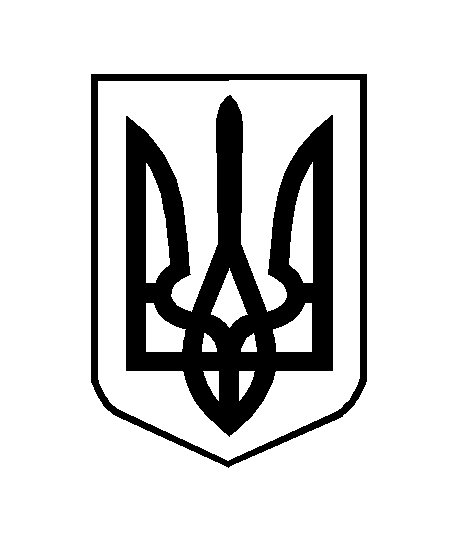 